Гуманитарный проект «Здоровое питание – долгая жизнь»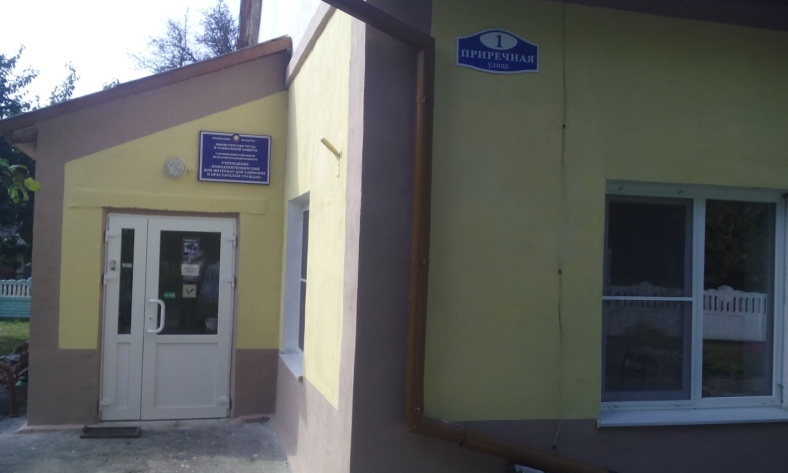 Цель проекта: усовершенствование условий для организации здорового питания пожилых граждан и инвалидов.Наименование проекта: «Здоровое питание – долгая жизнь» Наименование проекта: «Здоровое питание – долгая жизнь» 2. Срок реализации проекта: 1 год с начала реализации2. Срок реализации проекта: 1 год с начала реализации3. Организация-заявитель, предлагающая проект:   Государственное учреждение «Центр социального обслуживания населения Слонимского района», г. Слоним Гродненской области (далее –  ЦСОН Слонимского района) 3. Организация-заявитель, предлагающая проект:   Государственное учреждение «Центр социального обслуживания населения Слонимского района», г. Слоним Гродненской области (далее –  ЦСОН Слонимского района) 4. Цели проекта: усовершенствование условий для организации здорового питания пожилых граждан и инвалидов в доме-интернате.4. Цели проекта: усовершенствование условий для организации здорового питания пожилых граждан и инвалидов в доме-интернате.5. Задачи, планируемые к выполнению в рамках реализации проекта: - развитие материально-технической базы пищеблока, приобретение современного оборудования;- обеспечение условий для улучшения аппетита.5. Задачи, планируемые к выполнению в рамках реализации проекта: - развитие материально-технической базы пищеблока, приобретение современного оборудования;- обеспечение условий для улучшения аппетита.6. Целевая группа: престарелые граждане и инвалиды I и II группы6. Целевая группа: престарелые граждане и инвалиды I и II группы7. Краткое описание мероприятий в рамках проекта:7.1.  Пополнение материально-технической базы, приобретение современного оборудования.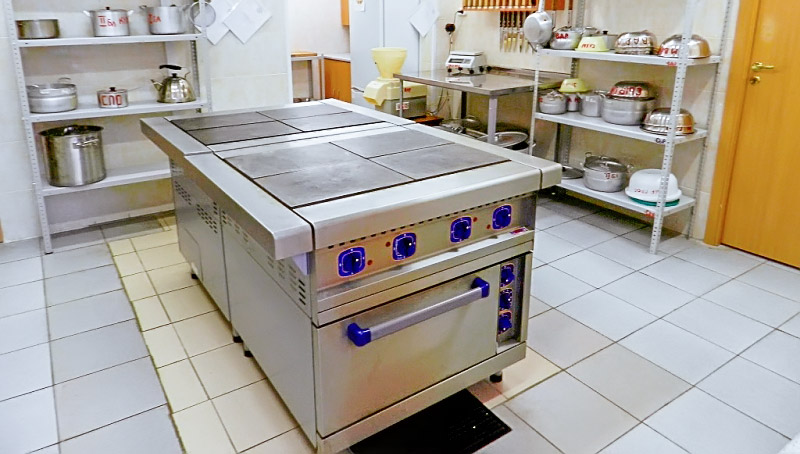 7.2. Замена деревянных дверей и окна для раздачи пищи.7.3. Ремонт стен и пола в столовой.7.4. Приобретение компьютерной и множительной техники для работы компьютерной программы.7.5. Приобретение информационных стендов для оформления информационного пространства.7.6. Закупка спецодежды для персонала столовой.7.7. Предоставление услуг в соответствии с современными разработками и технологиями безопасного качества еды. 7. Краткое описание мероприятий в рамках проекта:7.1.  Пополнение материально-технической базы, приобретение современного оборудования.7.2. Замена деревянных дверей и окна для раздачи пищи.7.3. Ремонт стен и пола в столовой.7.4. Приобретение компьютерной и множительной техники для работы компьютерной программы.7.5. Приобретение информационных стендов для оформления информационного пространства.7.6. Закупка спецодежды для персонала столовой.7.7. Предоставление услуг в соответствии с современными разработками и технологиями безопасного качества еды. 8. Общий объем финансирования (в долларах США): 10 5008. Общий объем финансирования (в долларах США): 10 500Источник финансированияОбъем финансирования(в долларах США)Средства донора10 300Софинансирование2008. Место реализации проекта (область/район, город): Гродненская область, Слонимский район, агрогородок Новодевятковичи, отделение круглосуточного пребывания для граждан пожилого возраста и инвалидов8. Место реализации проекта (область/район, город): Гродненская область, Слонимский район, агрогородок Новодевятковичи, отделение круглосуточного пребывания для граждан пожилого возраста и инвалидов9. Контактное лицо:инициалы, фамилия, должность, телефон, адрес электронной почтыД.М.Хахалкин заведующий отделением круглосуточного пребывания для граждан пожилого возраста и инвалидов, 80444665056,  ndinternut@mail.grodno.by9. Контактное лицо:инициалы, фамилия, должность, телефон, адрес электронной почтыД.М.Хахалкин заведующий отделением круглосуточного пребывания для граждан пожилого возраста и инвалидов, 80444665056,  ndinternut@mail.grodno.byProject Title: "Healthy nutrition - long life". Project Title: "Healthy nutrition - long life". 2. Project implementation period: 1 year from the start of implementation. 2. Project implementation period: 1 year from the start of implementation. 3. Organization-applicant: «Center of social service of the population of Slonim district»3. Organization-applicant: «Center of social service of the population of Slonim district»4.  The objectives of the project: improvement of conditions for the organization of healthy nutrition of elderly and disabled people in nursing home. 4.  The objectives of the project: improvement of conditions for the organization of healthy nutrition of elderly and disabled people in nursing home. 5.  Tasks planned for implementation in the framework of the project:- development of material and technical base, the purchase of modern equipment;- ensuring the conditions for improvement of appetite.5.  Tasks planned for implementation in the framework of the project:- development of material and technical base, the purchase of modern equipment;- ensuring the conditions for improvement of appetite.6. Target group: old people, disabled groups I and II Institution 6. Target group: old people, disabled groups I and II Institution 7. Brief description of the project activities:7.1 Recharge of material and technical base, purchase of modern equipment7.2. Replacement of wooden doors and windows for the distribution of food7.3. Repair the walls and floor in the dining room 7.4. Purchase of computer and copying equipment for the operation of the computer program7.5 The acquisition of information stands for information space 7.6. Purchase of overalls for the dining room staff7.7 The provision of services in accordance with modern developments and technologies of safe food grade7. Brief description of the project activities:7.1 Recharge of material and technical base, purchase of modern equipment7.2. Replacement of wooden doors and windows for the distribution of food7.3. Repair the walls and floor in the dining room 7.4. Purchase of computer and copying equipment for the operation of the computer program7.5 The acquisition of information stands for information space 7.6. Purchase of overalls for the dining room staff7.7 The provision of services in accordance with modern developments and technologies of safe food grade8. Total amount of financing (in US dollars): 10 5008. Total amount of financing (in US dollars): 10 500Source of fundingAmount of funding (in US dollars) Donor funds 10 300Co-financing2008. Location of the project (region / district, city): Grodnensk region, Slonim district, agrogorodok Novodevyatkovichi 8. Location of the project (region / district, city): Grodnensk region, Slonim district, agrogorodok Novodevyatkovichi 9. Contact person:initials, last name, position, phone number, email addressD.M.Hahalkin, 80444665056, ndinternut@mail.grodno.by9. Contact person:initials, last name, position, phone number, email addressD.M.Hahalkin, 80444665056, ndinternut@mail.grodno.by